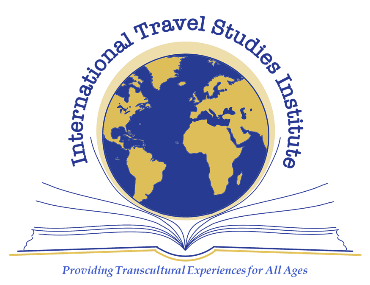 INTERNATIONAL TRAVEL STUDIES INSTITUTE HEALTH INFORMATION WAIVER & RECOMMENDATION SHEET TO THE STUDENTINSTRUCTIONSThe information contained in this form is CONFIDENTIAL and will be reviewed by International Travel Studies Institute staﬀ only!Once completed, please forward to the International Travel Studies Institute (ITSI) oﬃce: 285 East 1910 South, Orem, UT 84058 or email scanned form to: travelstudiesinstitute@gmail.com. This form must be completed before the ﬁnal admission interview may be scheduled.Please complete the following information, being honest with yourself and the interviewer.CONFIDENTIAL PERSONAL HEALTH HISTORYIf any current health problems exist, or you are involved in professional counseling, a written conﬁdential assessment from your health provider or therapist and signed permission for the International Travel Studies Institute interviewer to discuss the matter with the health provider or therapist must be provided. The Health Information Waiver and Recommendation Sheet is printed on the next page. Please ﬁll out the top portion and send the sheet to International Travel Studies Institute, 285 East 1910 South, Orem, UT 84058.Please sign: The above information is truthful and complete.Signature of applicant 	Date 	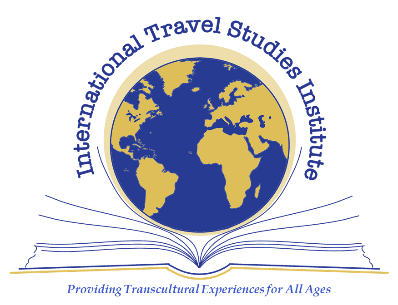 INTERNATIONAL TRAVEL STUDIES INSTITUTE HEALTH INFORMATION WAIVER & RECOMMENDATION SHEET TO THE STUDENTDue to the physical, emotional, and academic demands of the International Travel Studies Institute programs, an Institute administrator needs to visit with your health provider, physician, counselor, and/or therapist to discuss the condition(s) you have disclosed before we can admit you to the program for which you have applied. The following is a release by which you give us permission to discuss the condition(s) you have disclosed.I, 	, hereby authorize(Please print your name)Name_ 	_Address 	(Please provide the name, address, telephone, email, & FAX of your physician, counselor, or therapist)Phone 	Email 	FAX  	to release the following information concerning my treatment:The above-mentioned physician, counselor and/or therapist are hereby authorized to release the above speciﬁed information to: The Intern National Travel Studies Institute, 285 East 1910 South, Orem, UT 84058 for the purpose of evaluation for admission into an International Travel Studies Institute program.Signed 	Witnessed by 	Date 	TO THE PHYSICIAN, COUNSELOR, and/or THERAPISTYour patient is being considered for admission to an International Travel Studies Institute program which requires long-term residency and travel in the Middle East. Due to the unique nature and demands of the program, each applicant is screened thoroughly, particularly with regard to emotional and medical health issues. The student will be placed in a foreign living situation that is physically, emotionally and academically rigorous without the usual support services available in the United States or which they may normally be accustomed to in familiar home environments. Our concerns are both for the student and his/her fellow students. Students who require special medical or emotional attention may cause a disruption to the program and even endanger the         wellbeing of others.  Rather than beneﬁt from the experience, the student may, in fact, be harmed.   We must ensure that this   student can independently manage physical and emotional challenges in a demanding environment.  We, therefore, request that you thoughtfully and carefully review this applicant's condition(s) for ﬁtness to participate in an International Travel Studies Institute program.  Given the above signed release, we would like to discuss this matter with you and ask as well, that you have a follow-up visit with your patient.  You will be contacted by an interviewer from the International Travel Studies Institute, Orem, Utah oﬃce.   Following the discussion(s) with our organization and a follow-up visit with your patient, please complete this form and return it to our oﬃce: 285 East 1910 South, Orem, Utah 84058, or a scanned copy to travelstudiesinstitute@gmail.com.Following the discussion with a representative of the International Travel Studies Institute, I, 	, met with my patient 	on 	. I have reviewed the patient’s current and/or pre-existing medical, psychological, and/or other treatments and counseling as they pertain to the patient’s ability to participate in an International Travel Studies Institute program. According to my understanding of the physical, emotional and academic requirements placed  on student who participates on this program, I make the following recommendation:I fully endorse this student for participation in this program.I cannot endorse this student for participation in this program for the reasons indicated below:Comments:FIRST NAME AND MIDDLE INITIALLAST NAMEITSI PROGRAMITSI PROGRAMITSI PROGRAMITSI PROGRAMBIRTHDATEAGEGENDERDo you have or have you experienced:Do you have or have you experienced:Do you have or have you experienced:YNIf yes, refer to the item by number, explain when the problem occurred, and give details of present condition.If yes, refer to the item by number, explain when the problem occurred, and give details of present condition.If yes, refer to the item by number, explain when the problem occurred, and give details of present condition.If yes, refer to the item by number, explain when the problem occurred, and give details of present condition.1. Ear pain or any problem with hearing?1. Ear pain or any problem with hearing?1. Ear pain or any problem with hearing?If yes, refer to the item by number, explain when the problem occurred, and give details of present condition.If yes, refer to the item by number, explain when the problem occurred, and give details of present condition.If yes, refer to the item by number, explain when the problem occurred, and give details of present condition.If yes, refer to the item by number, explain when the problem occurred, and give details of present condition.2. A need to take any kind of medicine? Please list.2. A need to take any kind of medicine? Please list.2. A need to take any kind of medicine? Please list.If yes, refer to the item by number, explain when the problem occurred, and give details of present condition.If yes, refer to the item by number, explain when the problem occurred, and give details of present condition.If yes, refer to the item by number, explain when the problem occurred, and give details of present condition.If yes, refer to the item by number, explain when the problem occurred, and give details of present condition.3. Eye discomfort or diﬃculty?3. Eye discomfort or diﬃculty?3. Eye discomfort or diﬃculty?If yes, refer to the item by number, explain when the problem occurred, and give details of present condition.If yes, refer to the item by number, explain when the problem occurred, and give details of present condition.If yes, refer to the item by number, explain when the problem occurred, and give details of present condition.If yes, refer to the item by number, explain when the problem occurred, and give details of present condition.4. Frequent headaches?4. Frequent headaches?4. Frequent headaches?If yes, refer to the item by number, explain when the problem occurred, and give details of present condition.If yes, refer to the item by number, explain when the problem occurred, and give details of present condition.If yes, refer to the item by number, explain when the problem occurred, and give details of present condition.If yes, refer to the item by number, explain when the problem occurred, and give details of present condition.5. Dizziness or fainting spells?5. Dizziness or fainting spells?5. Dizziness or fainting spells?If yes, refer to the item by number, explain when the problem occurred, and give details of present condition.If yes, refer to the item by number, explain when the problem occurred, and give details of present condition.If yes, refer to the item by number, explain when the problem occurred, and give details of present condition.If yes, refer to the item by number, explain when the problem occurred, and give details of present condition.6. Hay fever or nasal problems?6. Hay fever or nasal problems?6. Hay fever or nasal problems?If yes, refer to the item by number, explain when the problem occurred, and give details of present condition.If yes, refer to the item by number, explain when the problem occurred, and give details of present condition.If yes, refer to the item by number, explain when the problem occurred, and give details of present condition.If yes, refer to the item by number, explain when the problem occurred, and give details of present condition.7. Food allergies?7. Food allergies?7. Food allergies?If yes, refer to the item by number, explain when the problem occurred, and give details of present condition.If yes, refer to the item by number, explain when the problem occurred, and give details of present condition.If yes, refer to the item by number, explain when the problem occurred, and give details of present condition.If yes, refer to the item by number, explain when the problem occurred, and give details of present condition.8. Hives or skin allergies?8. Hives or skin allergies?8. Hives or skin allergies?If yes, refer to the item by number, explain when the problem occurred, and give details of present condition.If yes, refer to the item by number, explain when the problem occurred, and give details of present condition.If yes, refer to the item by number, explain when the problem occurred, and give details of present condition.If yes, refer to the item by number, explain when the problem occurred, and give details of present condition.9. Skin sores or rashes?9. Skin sores or rashes?9. Skin sores or rashes?If yes, refer to the item by number, explain when the problem occurred, and give details of present condition.If yes, refer to the item by number, explain when the problem occurred, and give details of present condition.If yes, refer to the item by number, explain when the problem occurred, and give details of present condition.If yes, refer to the item by number, explain when the problem occurred, and give details of present condition.10. Warts or sores on feet?10. Warts or sores on feet?10. Warts or sores on feet?If yes, refer to the item by number, explain when the problem occurred, and give details of present condition.If yes, refer to the item by number, explain when the problem occurred, and give details of present condition.If yes, refer to the item by number, explain when the problem occurred, and give details of present condition.If yes, refer to the item by number, explain when the problem occurred, and give details of present condition.Continued ...YNIf yes, refer to the item by number, explain when the problem occurred, and give details of present condition.11. A lump, new or changing mole, or swelling?If yes, refer to the item by number, explain when the problem occurred, and give details of present condition.12. Coughing, frequent sore throat?If yes, refer to the item by number, explain when the problem occurred, and give details of present condition.13. Chest pain or shortness of breath?If yes, refer to the item by number, explain when the problem occurred, and give details of present condition.14. Spitting or coughing up blood?If yes, refer to the item by number, explain when the problem occurred, and give details of present condition.15. Sweating at night?If yes, refer to the item by number, explain when the problem occurred, and give details of present condition.16. Stomach aches, burning, or indigestion?If yes, refer to the item by number, explain when the problem occurred, and give details of present condition.17. Urinary diﬃculties?If yes, refer to the item by number, explain when the problem occurred, and give details of present condition.18. Pain in back, neck, or joints?If yes, refer to the item by number, explain when the problem occurred, and give details of present condition.19. Diﬃculty walking, running, or lifting things?If yes, refer to the item by number, explain when the problem occurred, and give details of present condition.20. A rupture or hernia?If yes, refer to the item by number, explain when the problem occurred, and give details of present condition.21. Diﬃculty with bowels or bowel movements?If yes, refer to the item by number, explain when the problem occurred, and give details of present condition.22. Any female diﬃculties, painful menstruation, etc.?If yes, refer to the item by number, explain when the problem occurred, and give details of present condition.23. Any injury or illness not already noted?If yes, refer to the item by number, explain when the problem occurred, and give details of present condition.24. A drug or medicine reaction?If yes, refer to the item by number, explain when the problem occurred, and give details of present condition.25. Heart disease or surgery?If yes, refer to the item by number, explain when the problem occurred, and give details of present condition.26. Diabetes or hypoglycemia?If yes, refer to the item by number, explain when the problem occurred, and give details of present condition.27. A goiter or other thyroid disease?If yes, refer to the item by number, explain when the problem occurred, and give details of present condition.28. High blood pressure?If yes, refer to the item by number, explain when the problem occurred, and give details of present condition.29. Excessive bleeding?If yes, refer to the item by number, explain when the problem occurred, and give details of present condition.Continued ...YNIf yes, refer to the item by number, explain when the problem occurred, and give details of present condition.30. Tumor, growth, cyst, or cancer?If yes, refer to the item by number, explain when the problem occurred, and give details of present condition.31. A dependency on medicine or drugs?If yes, refer to the item by number, explain when the problem occurred, and give details of present condition.32. A stroke?If yes, refer to the item by number, explain when the problem occurred, and give details of present condition.33. Professional counseling for emotional problems?If yes, refer to the item by number, explain when the problem occurred, and give details of present condition.34. Medication/hospitalization for an emotional problem?If yes, refer to the item by number, explain when the problem occurred, and give details of present condition.35. Tuberculosis?If yes, refer to the item by number, explain when the problem occurred, and give details of present condition.36. A knee injury?If yes, refer to the item by number, explain when the problem occurred, and give details of present condition.37. Limb loss, or deformities, or other handicaps?If yes, refer to the item by number, explain when the problem occurred, and give details of present condition.38. A back injury or deformity?If yes, refer to the item by number, explain when the problem occurred, and give details of present condition.39. A pain or pressure in the chest?If yes, refer to the item by number, explain when the problem occurred, and give details of present condition.40. Asthma or wheezing? (Do you have an inhaler?)If yes, refer to the item by number, explain when the problem occurred, and give details of present condition.41. Stomach or intestinal ulcers?If yes, refer to the item by number, explain when the problem occurred, and give details of present condition.42. Seizures, convulsions, epilepsy?If yes, refer to the item by number, explain when the problem occurred, and give details of present condition.43. Kidney disease or stones?If yes, refer to the item by number, explain when the problem occurred, and give details of present condition.44. Gall bladder trouble or stones?If yes, refer to the item by number, explain when the problem occurred, and give details of present condition.45. Allergies to medications, bee stings, foods, etc.? (If so, do you have a kit?)If yes, refer to the item by number, explain when the problem occurred, and give details of present condition.46. Anorexia, bulimia, or other eating disorders?If yes, refer to the item by number, explain when the problem occurred, and give details of present condition.47. A suicide attempt?If yes, refer to the item by number, explain when the problem occurred, and give details of present condition.48. Motion sicknesses of any type?If yes, refer to the item by number, explain when the problem occurred, and give details of present condition.49. Vegetarian (If so, how long?)50. Attention Deﬁcit Disorder (ADD) or learning disability?51. Other health problem, surgery, or hospitalization not noted above?